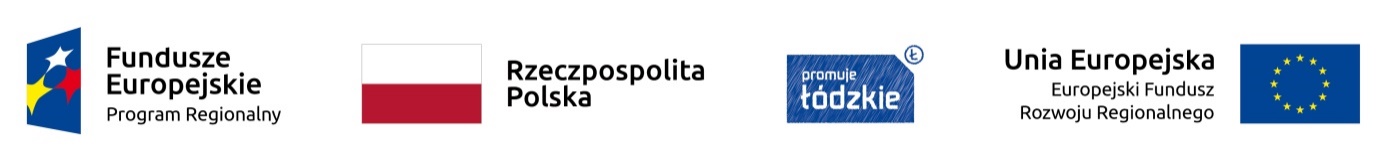 Projekt Zespołu Szkół Centrum Kształcenia Rolniczego im. Jadwigi Dziubińskiej w Zduńskiej Dąbrowie„Nauczanie rolnicze XXI wieku - młodzi na start”współfinansowany  ze środków Europejskiego Funduszu Społecznegow ramach Regionalnego Programu Operacyjnego Województwa Łódzkiego na lata 2014 – 2020Harmonogram realizacji  zajęć dodatkowych rozwijających wiedzę i umiejętności zawodowe - technik weterynarii, rok szkolny 2021/2022Razem 15 godzin. Zajęcia będą odbywać się w formie stacjonarnej, w budynku ZSCKR w Zduńskiej Dąbrowie, w sali nr 4								………………………………………………podpis prowadzącego zajęcia)…………………………………………………………………..(podpis Koordynatora Projektu)DataLiczba godzinOsoba prowadząca zajęciaZagadnieniaGodziny pracy10.01.2022 r.3Joanna BalcerskaZajęcia dodatkowe rozwijające wiedzę i umiejętności dla zawodu technik weterynarii15.15 -17.3014.01.2022 r.2Joanna BalcerskaZajęcia dodatkowe rozwijające wiedzę i umiejętności dla zawodu technik weterynarii13.30 -15.0017.01.2022 r.3Joanna BalcerskaZajęcia dodatkowe rozwijające wiedzę i umiejętności dla zawodu technik weterynarii15.15 -17.3021.01.2022 r.2Joanna BalcerskaZajęcia dodatkowe rozwijające wiedzę i umiejętności dla zawodu technik weterynarii13.30 -15.0024.01.2022 r.3Joanna BalcerskaZajęcia dodatkowe rozwijające wiedzę i umiejętności dla zawodu technik weterynarii15.15 -17.3026.01.2022 r.2Joanna BalcerskaZajęcia dodatkowe rozwijające wiedzę i umiejętności dla zawodu technik weterynarii15.15 -16.45